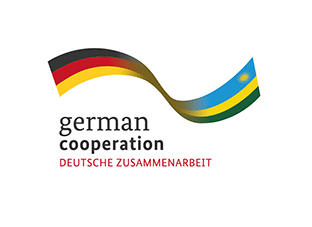 Programme und Projekte internationaler Auftraggeber (GIZ International Services)AnlageTätigkeitsfelder der Integrierten Fachkräfte in RuandaStand: Januar 2018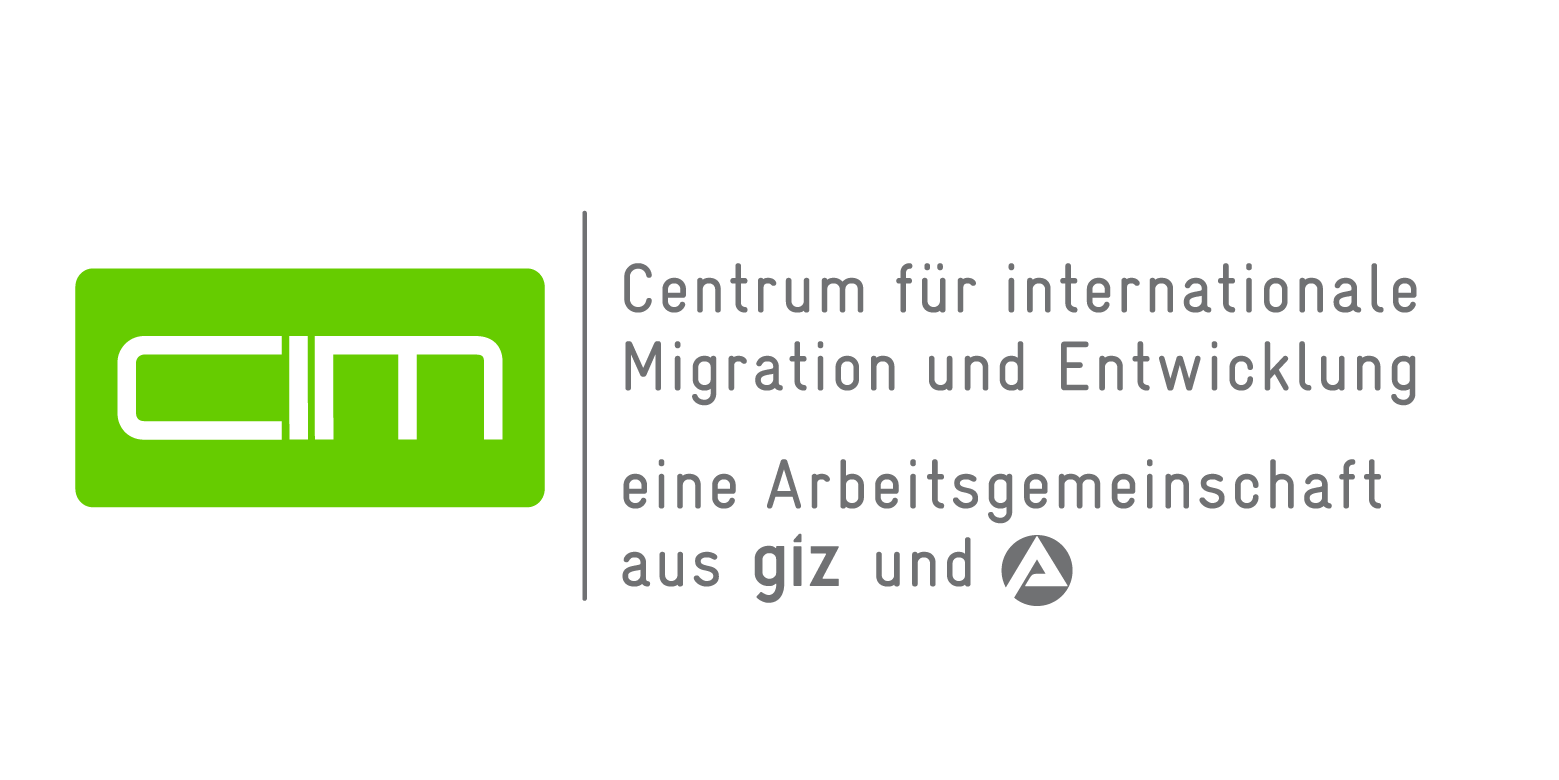 Im Schwerpunkt Nachhaltige Wirtschaftsentwicklung: 1 aktuelle StelleIm Schwerpunkt Demokratie, Zivilgesellschaft und öffentliche Verwaltung: 2 integrierte Fachkräfte (+ 1 in Vorbereitung)Im Bereich Makroökonomische Beratung: 1 integrierte FachkraftTätigkeitsfelder der Entwicklungshelfer/innen in RuandaStand: Januar 2018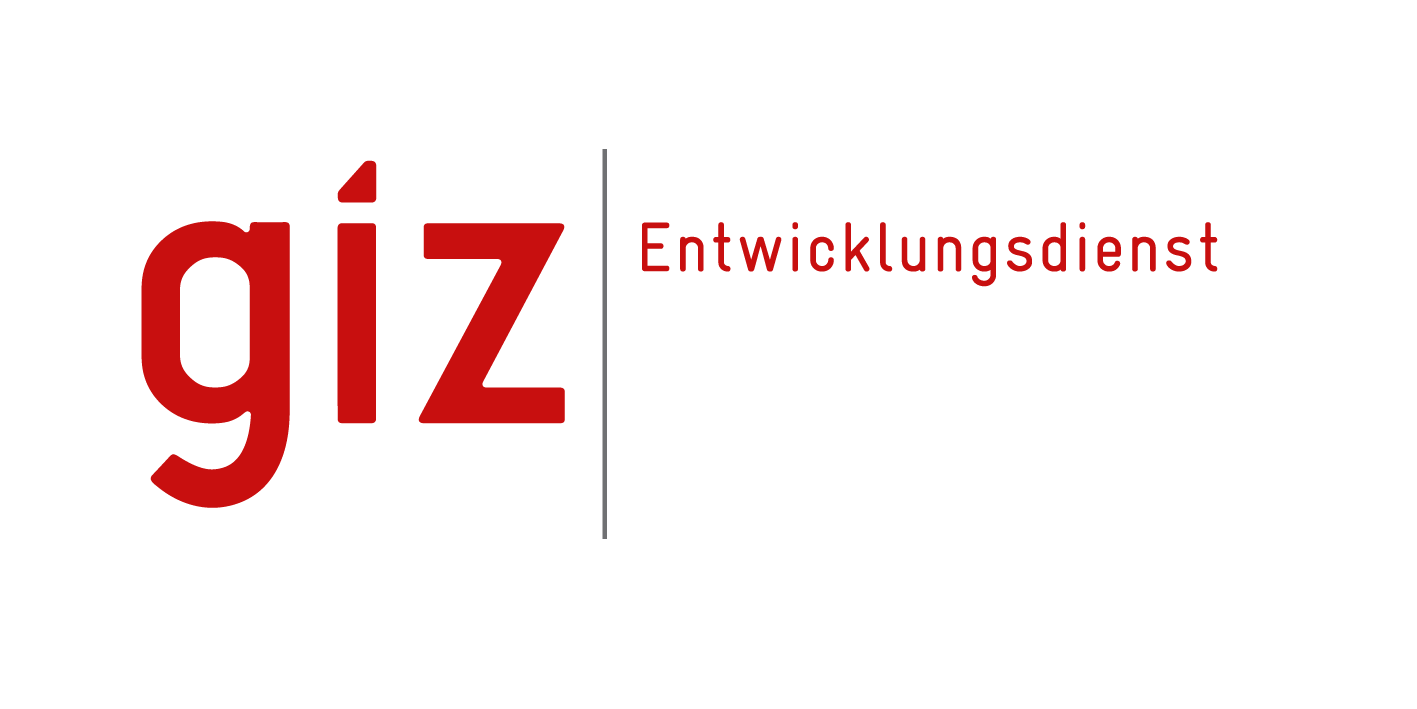 Im Schwerpunkt Nachhaltige Wirtschaftsentwicklung: 5 EntwicklungshelferInnenIm Schwerpunkt Demokratie, Zivilgesellschaft und öffentliche Verwaltung: 4 Entwicklungs-helferInnenIm Studien- und Fachkräftefonds: 5 EntwicklungshelferInnen, davon 1 in den Querschnittsthemen Gender, geschlechterbasierte Gewalt, Familienplanung und HIVBeim Zivilen Friedensdienst: 11 EntwicklungshelferInnenBei EnDev: 1 EntwicklungshelferAnlageKurzinformation RuandaQuelle: Auswärtiges Amt (www.auswaertiges-amt.de)	National Institute of Statistics of Rwanda (http://www.statistics.gov.rw/) 	World Bank (www.worldbank.org) AnlageÜbersichtskarte Ruanda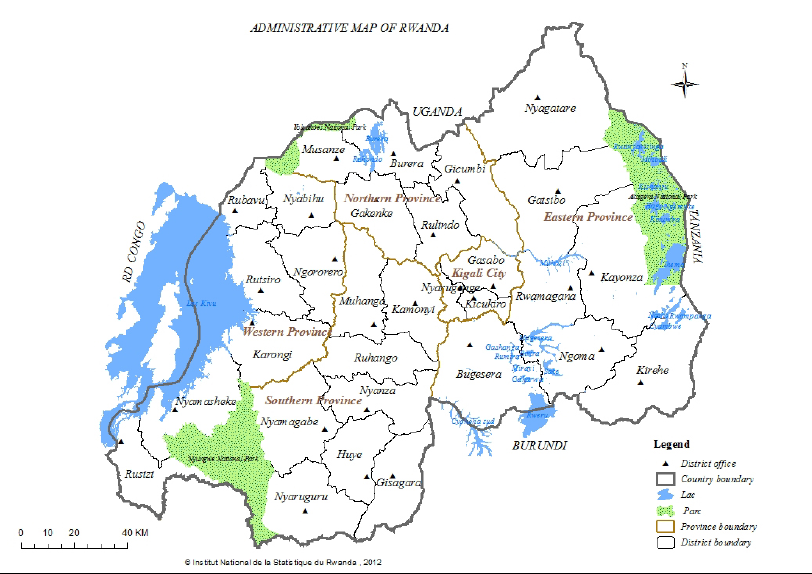 ImpressumDeutsche Gesellschaft 
für Internationale Zusammenarbeit (GIZ) GmbHGIZ-Büro Ruanda
GIZ Office, KN 41 St / Nr. 17, PO Box 59 Kigali
Tel.:  + 250 252 573537 
Fax:  +250 252 572439
E-Mail: giz-ruanda@giz.dewww.giz.deStand: Mai 2018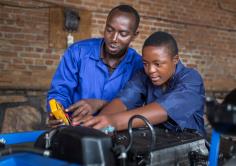 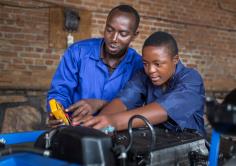 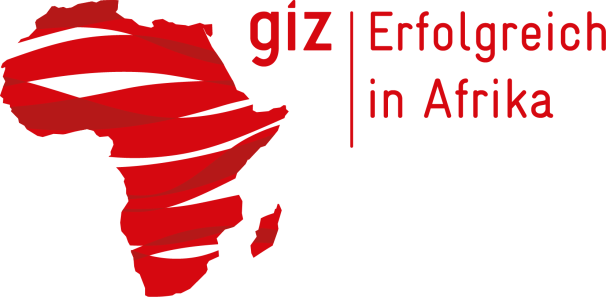 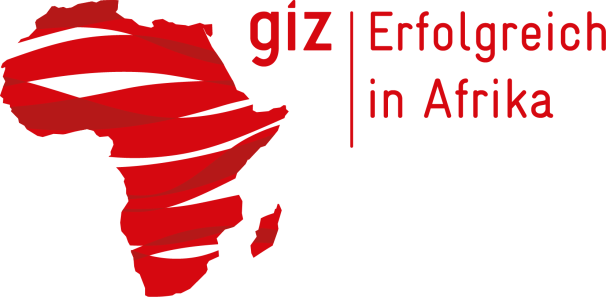 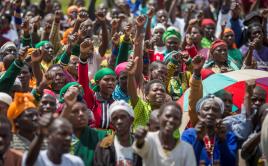 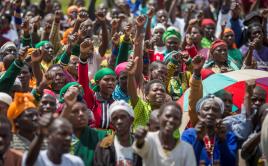 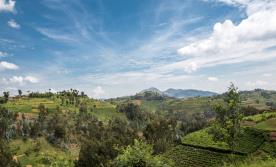 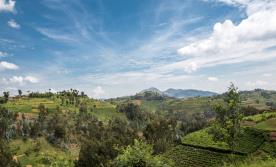 GIZ-Ruanda in ZahlenGIZ-Ruanda in ZahlenGIZ-Ruanda in ZahlenFinanzenEinnahmen 201717,5 Mio. €Finanzendavon Aufträge „Bundesministerium für wirtschaftliche Zusammenarbeit und Entwicklung“ (ohne Kombifinanzierungen)12,6 Mio. €Finanzendavon Aufträge „Auswärtiges Amt“0,2 Mio. €Finanzendavon Kombifinanzierungen (EnDev)3,0 Mio. €Finanzendavon Zuwendungen1,7 Mio. €FinanzenEinnahmen GIZ-International Services keineProgramme und ProjekteLaufende Vorhaben6Programme und ProjekteLaufende Entwicklungspartnerschaften mit der Wirtschaft1Programme und ProjekteIn die bilaterale TZ integrierte Entwicklungspartnerschaften0Programme und ProjekteÜberregionale Programme und Projekte12PersonalEntsandtes Personal18Nationales Personal98EntwicklungshelferInnen26Integrierte Fachkräfte: Centrum für Internationale Migration und Entwicklung (CIM)5Rückkehrende Fachkräfte: Centrum für Internationale Migration und Entwicklung (CIM)0Programme und Projekte Deutscher AuftraggeberProgramme und Projekte Deutscher AuftraggeberBundesministerium für wirtschaftliche Zusammenarbeit und Entwicklung (BMZ)Wirtschafts- und Beschäftigungsförderung
Laufzeit: 06/2016-05/2019Bundesministerium für wirtschaftliche Zusammenarbeit und Entwicklung (BMZ)Makroökonomische Beratung zur Armutsbekämpfung
Laufzeit: 05/2011 - 05/2018Bundesministerium für wirtschaftliche Zusammenarbeit und Entwicklung (BMZ)Unterstützung der Dezentralisierung als Beitrag zur Guten Regierungsführung
Laufzeit: 01/2016 - 12/2018Bundesministerium für wirtschaftliche Zusammenarbeit und Entwicklung (BMZ)Stärkung des rechte-basierten Ansatzes zivilgesellschaftlicher Organisationen (SFF Einzelmaßnahme)
Laufzeit: 01/2016 - 12/2018Bundesministerium für wirtschaftliche Zusammenarbeit und Entwicklung (BMZ)Digitale Lösungen für nachhaltige Entwicklung Laufzeit: 07/2017 - 06/2020MasterCard FoundationRwanda Enterprise and Employment Initiative (REEDI)
Laufzeit: 02/2018 – 06/2021Entwicklungspartnerschaften mit der Wirtschaft Entwicklungspartnerschaften mit der Wirtschaft Bettys & Taylors of Harrogate Ltd.Jacobs Douwe EgbertsTata Global Beverages GB Ltd.Ostfriesische Tee GesellschaftTesco Stores LimitedMarks & Spencer PLCTowards living wages and living incomes for tea workers and farmers in East Africa
Laufzeit: 07/2016 – 11/2018Überregionale Programme und ProjekteÜberregionale Programme und ProjekteBundesministerium für wirtschaftliche Zusammenarbeit und Entwicklung (BMZ)Grenzmanagment in AfrikaLaufzeit: 10/2015 - 12/2018Bundesministerium für wirtschaftliche Zusammenarbeit und Entwicklung (BMZ)Ziviler Friedensdienst: Friedensförderung in Ruanda und der Region der Großen Seen durch Stärkung des konstruktiven Umgangs miteinander
Laufzeit: 01/2014 - 12/2019Bundesministerium für wirtschaftliche Zusammenarbeit und Entwicklung (BMZ)Ziviler Friedensdienst: Psychosoziale Betreuung von Flüchtlingen, Reintegration und Maßnahmen zur FriedensförderungLaufzeit: 10/2014 – 12/2021Bundesministerium für wirtschaftliche Zusammenarbeit und Entwicklung (BMZ)EnDEV: Globale Initiative Energising Development                        Laufzeit: 09/2009 - 06/2019Bundesministerium für wirtschaftliche Zusammenarbeit und Entwicklung (BMZ)Unterstützung der Internationalen Konferenz über die Region der Großen Seen (ICGLR)
Laufzeit: 01/2017 - 06/2022Bundesministerium für wirtschaftliche Zusammenarbeit und Entwicklung (BMZ)Unterstützung des EAC-Integrationsprozesses                                                    Laufzeit: 03/2016 - 02/2019YouMatch: Globale Initiative zur Verbreitung von innovativen Arbeitsmarktdienstleistungen für Jugendliche                                                 Laufzeit: 06/2018 – 05/2021Perspektiven schaffen: Wirtschaft für EntwicklungLaufzeit: 07/2017 - 07/2020                                                                   Global Business Network Programme                                                 Laufzeit: 04/2017 - 03/2020Unterstützung des Comprehensive Africa Agriculture Development Programme (CAADP)Laufzeit: 01/2017 – 12/2019ESTHER-Allianz: Hochschul- und Klinikpartnerschaften im Bereich Gesundheitssystem stärkenLaufzeit: 06/2016 – 05/2019Innovative Ansätze der HandwerksförderungLaufzeit: 04/2018 – 03/2020GIZ-KontakteLandesdirektorIn des GIZ-BürosHerr Bodo ImminkGIZ Office, 41 KN St 17, PO Box 59 Kigali
Tel.:  + 250 252 573537 
Fax:  +250 252 572439E-Mail: bodo.immink@giz.deLändermanagerIn, GIZ-ZentraleFrau Kerstin SiebkeDag-Hammarskjöld-Weg 1-5, 65760 Eschborn 
Tel.:  + 49 6196 79 6431 
Fax:  + 49 61 96 79-806431E-Mail: kerstin.siebke@giz.deWeitere Informationenhttp://www.giz.de/de/weltweit/332.htmlAnlagenListe der Tätigkeitsfelder der Integrierten Fachkräfte (CIM)Liste der Tätigkeitsfelder der Entwicklungshelfer/innenKurzinformation LandName: Republik Ruanda; Republika y’u Rwanda, Republic of Rwanda, République du RwandaKlima: Tropisches Hochlandklima, Tageshöchsttemperaturen auf 1500 Meter Höhe meist unter 30°C, nachts selten unter 15°C. Große Regenzeit Februar bis Mai, große Trockenzeit Juni bis Mitte September; kleine Regenzeit Mitte September bis November, kleine Trockenzeit Dezember bis Januar.Fläche:26.340 Quadratkilometer (zum Vergleich: Brandenburg 29.476 Quadratkilometer)Hauptstadt:Kigali (1.130.000 Einwohner)Landessprache/n:Kinyarwanda, Englisch, FranzösischReligionen:Katholiken (56 Prozent), Protestanten (26 Prozent), Adventisten (11 Prozent), Muslime (5 Prozent), andere (3 Prozent)Regierungsform:Präsidiale RepublikStaatsoberhaupt:Dr. h. c. Paul Kagame (RPF), Präsident; Amtsantritt: 22.04.2000, wiedergewählt am 9. August 2010 (Amtszeit: 7 Jahre)Regierungschef:Anastase Murekezi (PSD), Premierminister, Ernennung im Juli 2014Bruttoinlandsprodukt:Pro-Kopf-BIP in USD:8,077 Milliarden US-Dollar (2015)700 US-Dollar (2015)